Dear Deltona High School Student and Families,            Volusia County Schools will be offering a unique opportunity for High School Seniors who have yet to earn a passing score on the FSA ELA and/or Algebra 1 EOC or obtain a concordant score using the ACT/SAT or PERT, to sit for an “in school ACT” test administration. This special administration will allow students the potential to earn a concordant score needed for a standard high school diploma. Students who choose to use this “in school ACT” test option will only be permitted to use these scores as a concordant score for graduation purposes. The” in school ACT” test administration cannot be used for:Bright FuturesCollege AdmissionsScholarship OpportunitiesThe “in school ACT” test administration will occur on October 18th-20th, 2022. Your student has been selected to participate in this opportunity in hopes of obtaining a concordant score. There is no cost to your student to take this test, however you must sign and return this letter to Mrs. Meadows by October3rd, 2022.Thank you, Deltona High School ---------------------------------------------------------------------------------------------------------------------------------------I would like for my student ___________________________________ to sit for the “in school ACT” assessment October 18th-20th  at Deltona HS, to potentially earn their testing requirement(s) needed for high school graduation. Test results will not be available until after we return from winter break.  Parent Signature: __________________________________         Date: ________________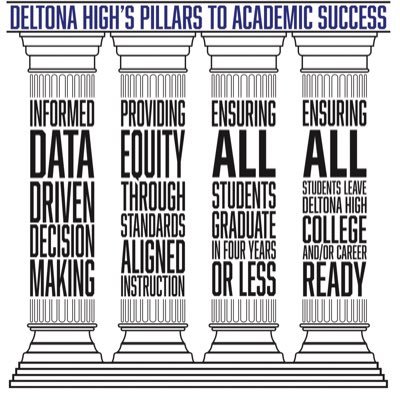 HOME OF THE WOLVES100 Wolf Pack Run(386) 575-4153www.dhswolves.comMichael MicallefPrincipalDr. Christina LapnowAssistant PrincipalGene FranksAssistant PrincipalAlisha ZarboAssistant PrincipalKaren MitchellAssistant Principal 